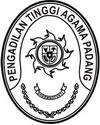 Nomor	:            /KPTA.W3-A/PL1.2.3/II/2024	       	                         26 Februari 2024Lampiran	: 1 (satu) berkasPerihal	: Permohonan Izin Peminjaman Gedung	  Kantor Lama Pengadilan Agama Koto Baru	  Oleh Kementrian Agama Kabupaten SolokYth. Ketua Mahkamah Agung Republik Indonesia	u.p.       Sekretaris Mahkamah Agung Republik Indonesia       Jalan Medan Merdeka Utara Nomor 9-13       Jakarta Pusat, DKI JakartaAssalamu’alaikum, Wr. Wb.	Sehubungan dengan surat Kepala Kantor Kementrian Agama Kabupaten Solom Nomor B.069/Kk.03.2/KS.00.01/2024 tanggal 24 Januari 2024 hal Peminjaman Gedung Kantor Lama Pengadilan Agama Koto Baru dan Surat Ketua Pengadilan Agama Koto Baru Nomor 359/KPA.W3-A11/RT1/II/2024 perihal yang sama , dengan ini kami mengajukan Permohonan Izin Peminjaman Gedung Kantor Lama Pengadilan Agama Koto Baru yang beralamat di Komplek Perkantoran Jorong Kajai Nagari Koto Baru Kecamatan Kubung, yang akan di gunakan oleh Kantor Kementrian Agama Kabupaten Solok terhitung sejak tanggal 1 April 2024 sampai dengan 31 Desember 2024. .             Demikian kami sampaikan, atas perhatian dan kerjasamanya   diucapkan terima kasih.						Wassalam,Ketua, 	Abd. Hamid PulunganTembusan :Ketua Pengadilan Agama Koto Baru MAHKAMAH AGUNG REPUBLIK INDONESIADIREKTORAT JENDERAL BADAN PERADILAN AGAMAPENGADILAN TINGGI AGAMA PADANGJl. By Pass Km 24 Anak Air, Batipuh Panjang, Koto TangahTelp.(0751) 7054806 fax (0751) 40537 Website: www.pta-padang.go.id Email: admin@pta-padang.go.id PADANG 25171